LAMPIRAN 1. LEMBAR INFORMED CONSENTFORMULIR INFORMED CONSENT(Pernyataan Kesediaan Menjadi Responden Penelitian)Dengan ini, saya yang bertanda tangan di bawah ini :Nama		:Usia 		: Alamat 	:Dengan sadar dan tanpa paksaan bersedia berpartisipasi sebagai responden penelitian yang dilakukan oleh mahasiswa Fakultas Kesehatan Masyarakat Universitas Diponegoro dengan judul “Gambaran Praktik Penatalaksanaan Diare oleh Ibu Balita di Wilayah Kerja Puskesmas Sumowono Kabupaten Semarang”Saya menyadari bahwa keikutsertaan saya dalam penelitian ini dilakukan secara sukarela dan tidak akan merugikan saya. Saya juga menyadari bahwa segala informasi pada penelitian ini adalah rahasia dan hanya digunakan untuk tujuan penelitian. Dengan demikian saya bersedia untuk menjadi responden penelitian.Semarang,                          2021Peneliti 						Responden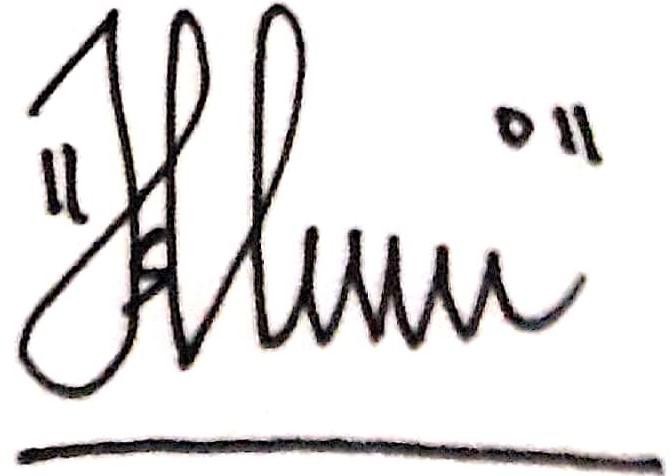 (Rosiana Putri Utami) 			         (……………………………...)LAMPIRAN 2. ANGKET PENELITIANANGKET PENELITIANGAMBARAN PRAKTIK PENATALAKSANAAN DIARE OLEH IBU BALITA DI WILAYAH KERJA PUSKESMAS SUMOWONO KABUPATEN SEMARANGIDENTITAS RESPONDENNama Ibu		: _______________________________Usia			: _____ tahunPekerjaan		: _______________________________Pendidikan terakhir 	:Lulus PascasarjanaLulus SarjanaLulus DiplomaLulus SMA/sederajatLulus SMP/sederajatLulus SD/sederajatTidak SekolahAlamat		: RT/RW	: _________________________  Dusun	: _________________________  Desa 	: _________________________Anak menderita diare dalam kurun waktu 3 bulan terakhir : Ya / TidakTINGKAT PENGETAHUAN Pilihlah jawaban yang menurut Anda benar. Anda dapat memilih untuk opsi a , b , c , atau d (beri tanda silang X pada jawaban yang Anda pilih)Apakah yang dimaksud dengan penyakit diare?Buang air besar encer lebih dari 3 kali per hariBuang air besar yang disertai lendir dan darahTidak dapat buang air besarBuang air besar encer hanya 1 kali per hariApa sajakah penyebab terjadinya diare?Udara, kebersihan lingkungan, debuMakanan, bakteri, kebersihan lingkunganDehidrasi, minuman, virusBakteri, udara, minumanApa saja tanda dan gejala diare?Demam, batuk, perut mulasTerdapat bercak merah pada kulitTinja encer, nyeri perut, muntah dan lemasSuhu tubuh meningkat disertai batukLainnya_______________________Apa saja dampak dari penyakit diare?Dehidrasi dan gangguan pertumbuhanKepala pusing dan pandangan mata kaburHipertensi dan kolesterolSakit tenggorokan dan nyeri sendiBagaimana cara penularan penyakit diare?Lewat perantara udaraMelalui jabat tanganMelalui air liurMelalui makanan atau minuman yang terdapat bakteriBagaimana cara mencegah penyakit diare?Makan makanan yang mahalPemberian Air Susu Ibu (ASI)Minum air yang belum direbusMakan makanan setengah matangApakah yang dimaksud dengan penatalaksanaan diare?Petunjuk penting diarePengobatan diarePengaturan, pengelolaan, atau penanganan penyakit diarePencegahan diareApakah yang dimaksud “Lintas Diare” dalam penatalaksanaan diare?Linimasa Tuntaskan DiareLima Cara Ampuh Atasi DiareLima Penyebab DiareLima Langkah Tuntaskan DiareTerdiri dari apa sajakah “Lintas Diare” dalam penatalaksanaan diare?Pemberian oralit, pemberian obat zinc, pemberian ASI / makanan, pemberian antibiotik, dan pemberian nasihatPenggunaan jamban sehat, mencuci peralatan makan dan minum, pemberian oralit, pemberian MP-ASI, dan mencuci tanganPemberian obat zinc, penggunaan air bersih, pemberian ASI, pemberian nasihat, dan imunisasi campakPenggunaan air bersih, mencuci tangan, imunisasi campak, mencuci peralatan makan dan minum, dan pemberian MP-ASIBagaimana prinsip penatalaksanaan diare?Menggantikan zinc alami tubuhMencegah kekurangan giziMencegah terjadinya dehidrasiMemberikan makananKETERSEDIAAN INFORMASIApakah terdapat informasi tentang diare di lingkungan sekitar Anda?YaTidakApakah terdapat informasi tentang penatalaksanaan diare di lingkungan sekitar Anda?YaTidakApakah informasi tersebut mudah untuk didapatkan?YaTidakDarimana Anda mendapatkan informasi tersebut?Media cetak (koran, majalah)PuskesmasPetugas kesehatanTelevisiLainnya ____________________SIKAPPilihlah jawaban dari pernyataan di bawah ini pada tempat yang telah disediakan dengan memberi tanda centang (√)SS	= Sangat Setuju (bila sangat setuju dengan pernyataan)S	= Setuju (bila setuju dengan pernyataan)TS	= Tidak Setuju (bila tidak setuju dengan pernyataan)STS	= Sangat Tidak Setuju (bila sangat tidak setuju dengan       pernyataan)DUKUNGAN PETUGAS KESEHATANPilihlah jawaban dari pernyataan di bawah ini dengan memberi tanda centang (√) DUKUNGAN KELUARGAPilihlah jawaban dari pernyataan di bawah ini dengan memberi tanda centang (√)PRAKTIKJawablah pertanyaan di bawah ini dengan memilih jawaban yang sesuai dengan keadaan AndaApakah di rumah Anda tersedia oralit?YaTidakBerapa banyak oralit yang Anda berikan saat anak mengalami diare?Usia <1 tahun ¼-½ gelas dan usia 1-4 tahun ½-1 gelasUsia <1 tahun ½ gelas dan usia 1-4 tahun 1½ gelasUsia <1 tahun ¼ gelas dan usia 1-4 tahun ½ gelasApakah Anda sudah memahami cara pembuatan larutan oralit?YaTidakJika tidak tersedia oralit di rumah, bahan manakah yang akan Anda berikan pada balita saat diare?Air esKuah sayurBuah-buahanLainnya ________________________Apakah yang akan Anda lakukan untuk mencegah dehidrasi pada balita yang mengalami diare?Memberi larutan oralitMemberi susuMemberi makanLainnya ________________________Apakah Anda tetap memberikan makanan ketika balita mengalami diare?YaTidakApakah Anda tetap memberikan ASI ketika balita diare?YaTidakBerapa banyak obat zinc yang harus diberikan saat balita mengalami diare?2 tablet per hari1 tablet per hari3 tablet per hariApakah Anda memberikan antibiotik pada balita ketika diare?YaTidakApakah Anda aktif mencari informasi terkait diare dan cara penanganannya?YaTidakNoPernyataanSSSTSSTSSaya memberikan oralit ketika anak diareSaya memberikan kuah sayur, air tajin, atau air putih matang sebagai pengganti oralit ketika anak diareSaya memberikan ASI lebih sering ketika anak diareSaya segera membawa anak ke pelayanan kesehatan ketika mengalami diareSaya memberikan obat zinc ketika anak diareSaya memberikan obat anti diare ketika anak saya mengalami diareSaya tetap memberikan makanan / MP-ASI ketika anak diareSaya memberikan makanan padat ketika anak diarePemberian antibiotik hanya pada balita yang mengalami diare disertai darahPemberian nasihat oleh petugas kesehatan mengenai tata cara pemberian oralit dan obat zinc sangat pentingNoPernyataanSelaluSeringJarangTidak PernahPetugas kesehatan memberikan informasi terkait diare dan penatalaksanaan diare pada balitaPetugas kesehatan menanyakan kepada Anda tentang tindakan yang telah dilakukan untuk mengatasi diare pada balitaPetugas kesehatan memberikan saran terkait cara merawat balita ketika diarePetugas kesehatan memeragakan cara pembuatan dan pemberian oralitPetugas kesehatan memeragakan cara melarutkan dan pemberian obat zincNoPernyataanSelaluSeringJarangTidak PernahKeluarga memberikan informasi terkait diare dan penatalaksanaan diareKeluarga memahami tindakan yang harus dilakukan ketika balita diareKeluarga membantu Anda dalam merawat balita yang mengalami diareKeluarga memberikan saran kepada Anda dalam merawat balita ketika diareKeluarga mengantarkan ke pelayanan kesehatan (puskesmas, rumah sakit) ketika balita diare